Dagdraaiboek inspiratiedag ‘Hygiënisch werken’ – programma ‘Aanpak ABR in verpleeghuizen’DoelgroepVeranderteams ABR (verpleeghuizen)/ mogelijk startend of bestaande IP commissie.Dit team bestaat minimaal uit 6 personen: kwaliteitsmedewerkers/beleidsmedewerker, teamleider/locatiemanager, SO, DI’er, 2 verzorgende met aandachtsgebied hygiëne, verpleegkundige, medewerker leren & ontwikkelen, vrijwilligerscoördinator, vertegenwoordiger cliëntenraad & andere betrokkenen  Ideale teamgrootte ligt tussen de 8-12 personen.Het veranderteam zorgt dat het thema op de kaart komt te staan bij de diverse teams op verschillende locaties in hun organisatie. Ze enthousiasmeren, faciliteren en ondersteunen de teams bij de verandering. Ze ontwerpen een veranderstrategie en voeren deze uit zodat verbeteringen op het gebied van hygiëne en infectiepreventie gerealiseerd wordt. 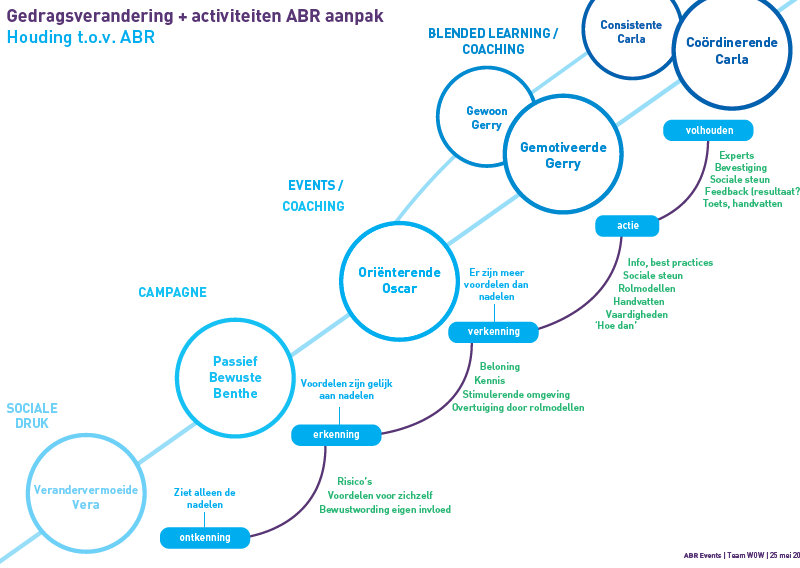 ProgrammaHet programma en uitwerking van de onderdelen is ontwikkeld in samenwerking met Zorgnetwerk Euregio-Zwolle. De inspiratiedag ‘Hygienisch werken’ is een van de interventies die ontwikkeld worden in Fase III ABR “Aanpak  ABR in verpleeghuizen.In fase III bieden we de in fase I en II ontwikkelde tools (instrumenten en methodes) aan alle verpleeghuizen in Nederland aan via www.resistentiepreventie.nl. Om verpleeghuizen hierop te attenderen en ‘over te halen’ om mee te doen, zal de campagne ‘Resistentie Preventie, Samen sterk tegen antibioticaresistentie’ in de loop van het jaar steeds intensiever gevoerd worden. Kenmerken van de campagne en fase III zijn onder andere:- 	Active werving van verpleeghuizen door het organiseren van (regionale) events over het thema hygiëne. Hierbij zal gekozen worden voor een attractieve en laagdrempelige insteek en gamificatie elementen.- 	De behoefte van de zorgorganisatie centraal stellen door de uitgangssituatie te onderzoeken, strippenkaarten voor het op maat ‘inkopen’ (gratis) van coaching en begeleiding op locatie te faciliteren en het verstrekken van accreditatiepunten/erkenningen voor zorgprofessionals en –organisaties die zichtbaar werken aan het verbeteren van infectiepreventie.- 	Het vertalen van het Kwaliteitskader Verpleeghuiszorg naar het thema Infectiepreventie door participerende verpleeghuizen met elkaar te verbinden in een lerend netwerk gericht op professionele reflectie en continu verbeteren door het organiseren en realiseren van onderzoek, onderwijs en beleid.-	 Intensieve samenwerking vanuit de coalitie met andere partijen binnen het domein van de Infectiepreventie met als doel om de beweging die door de campagne ‘Samen sterk tegen antibioticaresistentie’ in gang wordt gezet, groter te maken en door te zetten.OpzetDe dag is opgebouwd uit diverse workshops waarin deelnemers actief aan de slag gaan met onderwerpen die zich richten op aanpak van antibioticaresistentie. Het veranderteam wordt geïnformeerd, geïnspireerd, deelt kennis en reflecteert op de huidige en toekomstige aanpak. Gedurende de dag zal hun eigen veranderaanpak steeds meer vorm krijgen, zodat men aan het eind van de dag met concrete vervolgafspraken en acties naar huis gaat. De onderdelen/ workshops in de inspiratie dag kunnen door de veranderteams ook ingezet worden op de locaties bij de zorgteams en zullen voor 80% herbruikbaar zijn. De tools en hulpmiddelen zullen ter beschikking worden gesteld na afloop.DoelVeranderteams van zorgorganisaties dusdanig toerusten dat ze zelfstandig of met hulp (coach/ondersteuning) actief aan de slag gaan met de thema’s hygiëne, infectiepreventie en antibioticagebruik. Ze geven gedurende de dag vorm aan hun veranderstrategie m.b.v. een werkposter en inspirerende sessies. Wanneer is een inspiratiedag succesvol?Als 80% van de deelnemende teams na de inspiratiedag daadwerkelijk werk maakt van het verbeteren van het hygiënisch werken, zowel in minimaal 3 teams per locatie als op organisatieniveau.Hoe meten we dat? Aantal aanmeldingen blended teamtrajectDigitaal evaluatieformulier direct na eventMonitorings-/adviesgesprek: 
telefonisch ca. 4 weken na het event 0 en 1-meting tijdens eventOrganisatieWe organiseren regionaal bij voorkeur 10 inspiratiedagen ism de 10 regionale ABR-zorgnetwerken. Daarnaast zijn we van plan om 2 bovenregionale inspiratiedagen te organiseren voor organisaties die wel interesse hebben maar niet konden aansluiten bij de inspiratiedag in hun regio. Streven is 10-12 organisaties per inspiratiedag. Min 6 – max. 12 deelnemers per team. Op deze manier willen we 120 organisaties bereiken, waarvan er 96 daadwerkelijk aan de slag gaan (=80%). Uitgaande van een gemiddelde van 5 locaties per organisatie, verwachten wij dat met deze aanpak 96x5 locaties, oftewel 480  480 locaties met een team op organisatieniveau een inspiratiedag hebben bijgewoond en een veranderstrategie hebben ontworpen op het gebied van hygiëne, infectiepreventie en antibioticagebruik en de intentie hebben dit te implementeren.In overleg met de ABR-zorgnetwerken worden data en plaats vastgesteld en worden de inspiratiedagen met op onderdelen regionale invulling gezamenlijk georganiseerd.Omvang groep:Het aantal deelnemers zal per inspiratie dag verschillen. Dit is mede afhankelijk van het aantal verpleeghuisorganisaties in de regio. We gaan uit van circa 100 - 120 deelnemers per inspiratiedag = 10-12 organisaties met teams die uit 8-10 personen bestaan. Het minimum aantal deelnemers is 8 teams bestaande uit 6 personen. Min. 8 en max. 20 organisaties per inspiratiedag.KostenAan deelname zijn geen kosten verbonden. Locatie, catering, dagvoorzitter zijn voor rekening van het ABR-zorgnetwerk.Rol dagvoorzitterDe dagvoorzitter:Opent en sluit de dag;Zorgt voor het aan elkaar praten van de verschillende onderdelen;Haalt gedurende de dag informatie op bij de subgroepen en presenteert dit bij de sluiting;Enthousiasmeert de aanwezigen;Zorgt ervoor dat het belang van deze dag duidelijk is.Rol procesbegeleiderDe procesbegeleider:creëert enthousiasme;draagt zorg voor een veilige leeromgeving;laat deelnemers reflecteren op leerervaringen;stimuleert de deelnemers om elkaar feedback te geven en bewaakt dat dit op een opbouwende wijze gebeurt;legt de link tussen de workshop en de werkpraktijk.Aantal procesbegeleiders: nader te bepalenHulpmiddelenzie macroschema hieronderLeerdoelen Na afloop van de inspiratie dag is het uitgangspunt dat de deelnemer/het team:Kennis heeft van de risico’s en preventieve maatregelen rondom hygiëne, infectiepreventie en antibioticagebruikEen positieve attitude heeft ten opzichte van de preventieve maatregelenInzicht heeft in de sterke en zwakke punten binnen de eigen organisatie wat betreft ABR en hoe dit omgezet kan worden naar concrete acties.Weet hoe hij de zorgteams kan enthousiasmeren om aan de slag te gaan met ABR.Een plan van aanpak /veranderstrategie(werkposter) heeft, gericht op het succesvol implementeren van ABR binnen de organisatie.Op de hoogte is van het blended teamtraject en weet hoe ze dit effectief in kunnen zettenOp de hoogte is van de toegevoegde waarde van reflectie op eigen handelen in een veranderproces en dit zelf kan uitdragen.Weet hoe men reflectie binnen de zorgteams kan organiseren.Flankerende interventiesVooraf:Aanmelden per team via aanmeldings- en toestemmingsformulier van ABR-zorgnetwerk. Onderdeel van het toestemmingsformulier is dat toestemming gevraagd wordt voor het maken van foto en video materiaal.Telefonisch contact contactpersoon en ABR-adviseur over o.a. de samenstelling van het teamVeranderteam is samengesteld; hierbij zijn competenties leidend boven functies (dwz als er een groep ambitieuze verpleegkundige wil aanmelden dan kan dat). Het is wenselijk dat bestuur op de hoogte is.  ‘onboarden’ week voorafgaand aan het event; ‘ave preview van de dag’ toesturen via mail. Facebookpagina; uitproberen in eerste regio of dit werkt. Verslag opbouw/ voorbereiding/ inspiratiedag zelf (live video?).Achteraf:Goodybag gericht op enthousiasmeren teams; poeder, blauw lampje, uitbraakspel kit, vragenkaartjes van de dag, flyer blended teamtraject, tool reflectiespel e.d.AftermovieWekelijkse challenges via de mail en facebook waarbij het veranderteam gestimuleerd wordt om aan de slag te gaan met hun actiepunten gericht op ABR; bijv filmpje met succesverhaal/ lessons learned vanuit veranderteam in laten sturen; beste film krijgt een prijs (per regio); Deelname aan blended traject voor zorgteamsDeelname aan lerend netwerkSerious game “infectionary” GGD Twente?Nabellen door ABR-adviseur om te bespreken hoe het gaat en waar verdere ondersteuning wellicht bij nodig is SprekersVeranderkundige adviseurs programma ‘Aanpak ABR in verpleeghuizen’, vanuit Vilans, V&VN en VHIGDeskundigen infectiepreventie uit de regioSpecialist ouderengeneeskundige/expert uit de regio Experts vanuit het zorgnetwerkBij iedere inspiratiedag wordt bepaald wie er als spreker de workshops verzorgd en begeleidt. Dit is afhankelijk van beschikbaarheid en benodigde expertise. Bronnen:Zicht en grip op lerend vermogen; Methode voor zelfevaluatie in organisaties voor verpleeghuiszorg; 14 December 2017, Dr. Marie-Josee Smits, ZorgessentieRegionaal auditplan verpleeghuizen; regionale zorgnetwerken ABR, juli 2018Cocreatie van Verandering; A. WierdsmaAddendum ‘Aanpak Antibioticaresistentie in Verpleeghuizen 2017-2019Voorstel dagprogrammaFollow-upEvaluatieEr vindt een 0 en 1 meting plaats tijdens het event dmv een interactieve presentatie tool. Hierin meten we het effect van de dag (verandering in risico-inschatting, inschatting bekwaamheid, bewustwording, intentie tot handelen en concrete acties die men in de praktijk gaat oppakken). Na 1 maand worden de teams gebeld om te checken of ze nog ondersteuning nodig hebben. Direct na het event ontvangt men een digitaal evaluatieformulier.ToetsingEr vindt geen toetsing plaats.TijdDuurOnderwerpLeerdoelUitvoerenHulpbronnenLocatieTeam-plan7.30-9.0090’’Voorbereiding dag. Zorgen dat alles klaarstaat en procesbegeleiders ontvangen.Voorbereidingen treffen voor aftermovieVoorbereidenProcesbegeleiders programma ABR/ zorgnetwerkKoffie, thee Trainersruimtenvt09.00-09.3030”Ontvangst deelnemersDeelnemers worden bij binnenkomst warm onthaald door de hygienepolitie Ben jij klaar voor je werkdag en check van de blauwe lamp?Men ontvangt een naambadge, boekje, pen en kan een kaartje voor parallelsessie kiezen. Per team liggen een passend aantal kaartjes klaar (1 per teamlid).Ontvangst deelnemers en uitreiken naambadge, boekje, pen. ‘2 ‘acteurs’ (Nicolet van Eerd en Mark boonstra) en procesbegeleiders Vilans/zorgnetwerkKoffie, thee Kostuum voor politieGekleurde kaartjes voor parallelsessiesBadges met stickertje spel (gekleurde badge voor personen die niet op film/foto willen)Notitieblokje/penInlog Wifi en interactieve presentatietool (eventueel)blauwe lampIngang van zaal cq accommodatieBelang09.30-10.0030”Opening en welkom heten deelnemersDagvoorzitter legt doel van de dag uit en toetst met behulp van een interactieve presentatie tool (bijv mentimeter) hoe de deelnemers er bij zitten. BV. hoe zij hun kennis schalen op het gebied van ABR, hoe schatten ze de urgentie in en eigen bekwaamheid. Ontvangst en 0-meting van de dag. Hoe komen de deelnemers binnen.dagvoorzitterPresentatiementimeterPlenaire zaalStaand, geen stoelen ivm spel erna, wel makkelijk te verplaatsen staantafelsscherm en geluidsprekersmicrofoonBelang10.00-11.0060”challenge de bacterieNa de opening gaat er een groot alarm af. Op een groot scherm vertelt een ‘bestuurder’ onheilspellend dat er een zieke client gesignaleerd is in de zaal. De groep wordt verdeeld in teams. En krijgen een opdracht ‘bouwen aan goede zorg’ onder tijdsdruk en moeten tegelijkertijd zorgen dat ze niet besmet raken met nog meer bacteriën. Het team dat de minste bacteriën en meeste antistoffen heeft, wint. (verder uitwerken)Deelnemers worden gemixt (vooraf door ons bepaald, men vindt elkaar obv gekleurd stickertje op naambadge).Spel moet na te spelen zijn op locatie door het veranderteam.Spel obv ervaringsleren; Hoe voorkom je een uitbraak. Hoe doe je dat samen? Denken in oplossingen ipv onmogelijkheden.In een veilige omgeving laten ervaren welke dilemma’s je tegen komt bij hygienisch werken om met z’n allen een uitbraak te voorkomen. Zelfbewust van hygienisch handelen als je onder grote tijdsdruk staat. Neem je nog de tijd om je handen te wassen of ring af te doen? Wat zijn de consequenties?Procesbegeleiders programma ABR + zorgnetwerkNog niet bekendlege zaalBelang11.00-11.1515”PauzeStoelen in plenaire zaal alvast klaarzetten voor sessie blended teamtrajectPauzeruimte met koffie, thee, fris en versnapering.11.15-11.4530”Teamtime Ieder veranderteam krijgt de tijd om met behulp van kleine post-it plakkers hun eerste ideeën op de werkposter/teamplan te plakken. Braindump. Geen discussie, er is niets goed of fout.Team formuleert leervragen (‘Hoe kunnen we…?’) die ze in de vervolgsessies beantwoordt willen hebben. Evt. korte terugkoppeling per team aan de groep, afhankelijk van de tijd.Een korte eerste reflectie op wat er al goed gaat, waar ben je trots op en wat kan er beter. Op basis van deze reflectie formuleren ze leervragen voor de dag.Procesbegeleiders + ABR adviseurs, DI-er/zorgnetwerkPennen/stiften, post-it (klein)Uitgeprinte teamplan A1 formaatVoorbeeld ingevuld teamplan ter inspiratie?SubruimtesOpstelling: 5 tafels met 5 stoelen per tafel. Koffie, thee, frisdrank, water, aanwezig in alle subruimtes.Per tafel een flipover/werkposter aan de muur.alles11.45-12.1530”Blended teamtrajectEen introductie op het blended leertraject dat met en voor zorgteams is ontwikkeld. Kennismaking met de ondersteunende kennisproducten, aanpak en tools en hoe deze tot stand zijn gekomen.-Positieve attitude tov inzet van de tools bij zorgteams in veranderproces.- positieve attitude tov leeromgeving-Kennis van de in te zetten tools- weet hoe de blended leeromgeving werktIsha GovaartsBureau RaakPlenaire zaal Theateropstellingscherm en geluid. Wat gaan we doen?12.15-13.0045’LunchpauzeStoelen uit plenaire zaal halen ivm biosquiz, lijnen op de grond voorbereidenOp de lunchtafels liggen kleine kaartjes met prikkelende vragen/stellingen voor tijdens de lunchLunchlocatie13.00-14.0060”Workshop StorytellingParallelsessie: Stapsgewijs komt er een verhaal op papier. Ter inspiratie en voorbeeld krijgen deelnemers eerst een succesverhaal te horen van…Kennis & vaardigheden:Deelnemers leren dmv storytelling het ABR verhaal/  te vertellen en collega’s met hun enthousiasme te besmetten.Martijn Simons/ Vilans? SubruimtesOpstelling: 5 tafels met 5 stoelen per tafel. Koffie, thee, frisdrank, water, aanwezig in alle subruimtes.Per tafel een flipoverUitproberenBelangRichting13.00-14.0060”ExpertsessieParallelsessie: Ieder veranderteam heeft in de ochtend bij ‘teamtime’ eigen leervragen geformuleerd en krijgt hier de ruimte om hierover te sparren met een expert en dit verder onder begeleiding uit te werken. Dit kunnen ook andere vragen zijn zolang ze betrekking hebben op ABR en veranderaanpak.Kennis & vaardigheden:Na afloop van deze sessie heeft de deelnemer antwoord op een vraagstuk/ leervraag dat speelt binnen zijn of haar organisatie.  adviseurs programma ABRProcesbegeleiderDeskundige infectiepreventieSubruimtesOpstelling: 5 tafels met 5 stoelen per tafel. Koffie, thee, frisdrank, water,  aanwezig in alle subruimtes.Per tafel een flipoverWat kan er beter?Wat gaat er goed?13.00-14.0060”Next stepsParallelsessie: deelnemers krijgen inzicht in de stappen die ze na de inspiratiedag kunnen zetten om hun veranderstrategie verder vorm te geven en uit te voeren met de zorgteams. Zoals het spelen van het reflectiespel, het ontdekken van blended leeromgeving voor zorgteams, delen van best practices met elkaar of alvast aan de slag gaan met het vormgeven van een startsessie voor de zorgteams.Na afloop - hebben deelnemers inzicht en kennis van de stappen die ze na de inspiratiedag kunnen zetten;
-heeft men de blended leeromgeving uitgeprobeerd en weet men hoe deze in te zetten is bij de veranderteams.
- is men enthousiast over het reflectiespel en kan men deze toepassen in het veranderteam.
- heeft men best practices met elkaar gedeeld
- heeft men inspiratie opgedaan om een startsessie vorm te geven.- serious game GGD Twente?SubruimtesOpstelling: 5 tafels met 5 stoelen per tafel. Koffie, thee, frisdrank, water, aanwezig in alle subruimtes.Per tafel een flipoverWat gaan we uitproberenDit hebben we nodig13.00-14.0060”Workshop Specialist ouderengeneeskundeParallelsessie; nader in te vullenInput volgt nogSO van zorgnetwerk i.s,m. VerensoSubruimtesOpstelling: 5 tafels met 5 stoelen per tafel. Koffie, thee, frisdrank, water, aanwezig in alle subruimtes.Per tafel een flipover13.00-14.0060”Parallelsessie AuditToelichting en inspiratie over hoe je een audit/ zelfevaluatie rondom infectiepreventie goed aanpakt. Deelnemers gaan op locatie aan de slag met de Floor app en brengen onhygiënische situaties in kaart.Kent nut en noodzaak van het uitvoeren van een audit/zelfevaluatieWeet hoe een audit uitgevoerd moet worden (vaardigheden)Weet hoe de floorapp ingezet kan worden.DI-er zorgnetwerkIpads/telefoons waar Floor app al opstaatSubruimtesOpstelling: 5 tafels met 5 stoelen per tafel. Koffie, thee, frisdrank, water, aanwezig in alle subruimtes.Per tafel een flipover14.00-14.3030”Bioscoop quiz; Ren je rot De ruimte is onderverdeeld in 3 gebieden/vakken. Alle deelnemers staan achter een lijn en krijgen een filmpje te zien en vervolgens een vraag met 3 antwoorden, 2 zijn fout, 1 is goed. Zodra er ‘Ren je rot’ klinkt, moeten ze kiezen voor het vak met het goede antwoord. Degene die het fout hebben vallen af. Tot er 1 kandidaat overblijft.Belang van ABR maatregelen (RIVM film)Preventieve maatregelen (verspreidingsfilm)Wat kan je doen binnen de organisatie (film Als de basis goed is). Veranderteams strijden tegen elkaar in kennisquiz. Hoe is het werkelijk met je kennis gesteld?Inzicht in wat ze nog te doen hebben wat inhoudelijke kennis  betreft. Dagvoorzitter-Tape om lijn en vakken in de ruimte aan te geven op de grond-Klein abr prijsje- Quizvragen met antwoordenPlenaire zaal3 vakken ABCWat hebben we nodigWat kan er beter?Wat gaat er goed?14.30-14.45PauzePlenaire zaal aanpassen voor centrale afsluitingKoffie, thee, versnapering14.45-16.0090”Teamtime teamplanTeamsessie. Deelnemers reflecteren met eigen team op ABR aanpak in hun organisatie, met behulp van het teamplan. Waar staan we nu en waar gaan/ willen we naar toe? Wat is het belang? Wat maakt ABR tot een echt succes? Wat zijn valkuilen en hoe kunnen we deze voorkomen. Welke concrete acties pakken we op?Inzichten worden in het teamplan met de veranderaanpak vastgelegd.Na ca. 50 minuten schuiven er 2 deelnemers van een ander team door naar de tafel rechts van hen. Zij gaan kritische vragen stellen en mogen adviseren. Wat kan er beter? Deelnemers reflecteren met eigen veranderteam op ABR aanpak in hun organisatie, formuleren concrete actiepunten en delen hun kennis met de andere teams. Procesbegeleider/ experts aanwezigflipovervellen3 teams per subruimteOpstelling: 5 tafels met 5 stoelen per tafel. Koffie, thee, frisdrank, water, aanwezig in alle subruimtes.Per tafel een flipoverRichtingWat gaat er goed?Wat kan er beter?BelangUitproberen16.00-16.3020”Centraal: interactieve afsluiting: algemene leerpunten verzamelen & wrap up korte plenaire terugkoppeling als afsluiting teamtime.Laat ze de aantekeningen nog eens doornemen. Wat houd je vast voor jezelf?Dezelfde vragen uit de mentimeter komen nog eens voorbij. Hoe schalen ze zichzelf in aan het eind van de dag?1-metingWat neem je mee?Hoe ga je morgen verder?hygienepolitiedagvoorzitterPlenaire zaal.Theateropstelling.SluitingMeegeven attentieTijdDuurOnderwerpActorsHulpbronnen1 week na de inspiratiedagPer email ontvangen alle deelnemers de presentaties & relevante handvaten+ evaluatieformulier.Eenmalig een aftermovie, bij de volgende inspiratiedagen een fotoverslag.Ntb3-4 weken na de inspiratiedagTelefonisch contact met adviseurTot 2 mnd na de inspiratiedagWekelijkse challenges/opdrachten voor het veranderteam De opdrachten stimuleren de veranderteams daadwerkelijk aan de slag te gaan met ABR in de zorgteams op locatie en dragen bij aan de transfer. Plan, do, check, act staat hierbij centraal.Facebookmail